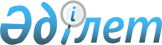 О внесении изменений в решение Курчумского районного маслихата от 23 декабря 2015 года № 27-3 "О бюджете Курчумского района на 2016-2018 годы"
					
			Утративший силу
			
			
		
					Решение Курчумского районного маслихата Восточно-Казахстанской области от 11 апреля 2016 года N 2/5-VI. Зарегистрировано Департаментом юстиции Восточно-Казахстанской области 25 апреля 2016 года N 4525. Утратило силу - решением Курчумского районного маслихата Восточно-Казахстанской области от 20 декабря 2016 года № 7/3-VI      Сноска. Утратило силу – решением Курчумского районного маслихата Восточно-Казахстанской области от 20.12.2016 № 7/3-VI (вводится в действие с 01.01.2017).

      Примечание РЦПИ.

      В тексте документа сохранена пунктуация и орфография оригинала.

      В соответствии со статьей 109 Бюджетного кодекса Республики Казахстан от 4 декабря 2008 года, подпунктом 1) пункта 1 статьи 6 Закона Республики Казахстан "О местном государственном управлении и самоуправлении в Республике Казахстан" от 23 января 2001 года, решением Восточно-Казахстанского областного маслихата от 18 марта 2016 года № 37/444-V "О внесении изменений и дополнений в решение Восточно-Казахстанского областного маслихата от 9 декабря 2015 года № 34/406-V "Об областном бюджете на 2016-2018 годы" (зарегистрировано в Реестре государственной регистрации нормативных правовых актов за номером 4429), Курчумский районный маслихат РЕШИЛ:

      1. Внести в решение Курчумского районного маслихата "О бюджете Курчумского района на 2016-2018 годы" от 23 декабря 2015 года № 27-3 (зарегистрированного в Реестре государственной регистрации нормативных правовых актов за номером 4328, опубликовано в газете "Рауан-Заря" № 6 от 30 января 2016 года, № 7 от 6 февраля 2016 года, № 8 от 13 февраля 2016 года, № 10 от 27 февраля 2016 года, № 11 от 5 марта 2016 года): 

      в пункте 1:

      подпункт 1) изложить в новой редакции:

      "доходы - 4533571 тысяч тенге, в том числе по:

      налоговым поступлениям - 565150 тысяч тенге;

      неналоговым поступлениям - 5707 тысяч тенге;

      поступлениям от продажи основного капитала - 10000 тысяч тенге;

      поступлениям трансфертов - 3952714 тысяч тенге;";

      подпункт 2) изложить в новой редакции:

      "затраты - 4542313,5 тысяч тенге;";

      подпункт 3) изложить в новой редакции:

      "чистое бюджетное кредитование - 4475 тысяч тенге, в том числе:

      бюджетные кредиты - 15908 тысяч тенге;

      погашение бюджетных кредитов - 11433 тысячи тенге;";

      подпункт 4) изложить в новой редакции:

      "сальдо по операциям с финансовыми активами - 0 тысяч тенге;

      приобретение финансовых активов - 0 тысяч тенге;

      поступления от продажи финансовых активов государства - 0 тысяч тенге;";

      подпункт 5) изложить в новой редакции:

      "дефицит (профицит) бюджета - - 13217,5 тысяч тенге;";

      подпункт 6) изложить в новой редакции:

      "финансирование дефицита (использование профицита) бюджета -13217,5 тысяч тенге;";

      пункт 5 изложить в новой редакции: 

      "5. Предусмотреть в районном бюджете возврат трансфертов в областной бюджет в сумме 15561 тысяч тенге.";

      приложение 1 к указанному решению изложить в новой редакции согласно приложению 1 к настоящему решению.

      2. Настоящее решение вводится в действие с 1 января 2016 года.

      Районный бюджет на 2016 год

      2016 год


					© 2012. РГП на ПХВ «Институт законодательства и правовой информации Республики Казахстан» Министерства юстиции Республики Казахстан
				
      Председатель сессии

C. Кудедаева 

      Секретарь Курчумского 

      районного маслихата

М. Саганаков 
Приложение 1
к решению районного маслихата
от 11 апреля 2016 года № 2/5-VI
Приложение 1
к решению районного маслихата
от 23 декабря 2015 года № 27-3Категория

Категория

Категория

Категория

Категория

Всего доходы (тысяч тенге)

Класс

Класс

Класс

Класс

Всего доходы (тысяч тенге)

Подкласс

Подкласс

Подкласс

Всего доходы (тысяч тенге)

Специфика

Специфика

Всего доходы (тысяч тенге)

Наименование

Всего доходы (тысяч тенге)

1

2

3

4

5

6

І. Доходы

4533571

1

Налоговые поступления

565150

01

Подоходный налог

241952

2

Индивидуальный подоходный налог

241952

01

Индивидуальный подоходный налог с доходов, облагаемых у источника выплаты

217152

02

Индивидуальный подоходный налог с доходов, не облагаемых у источника выплаты

24800

03

Социальный налог

210147

1

Социальный налог

210147

01

Социальный налог

210147

04

Hалоги на собственность

93376

1

Hалоги на имущество

37936

01

Налог на имущество юридических лиц и индивидуальных предпринимателей

37000

02

Hалог на имущество физических лиц

936

3

Земельный налог

5140

02

Земельный налог с физических лиц на земли населенных пунктов

2640

09

Земельный налог, за исключением земельного налога с физических лиц на земли населенных пунктов

2500

4

Hалог на транспортные средства

47500

01

Hалог на транспортные средства с юридических лиц

2700

02

Hалог на транспортные средства с физических лиц

44800

5

Единый земельный налог

2800

01

Единый земельный налог

2800

05

Внутренние налоги на товары, работы и услуги

16575

2

Акцизы

1820

84

Бензин (за исключением авиационного) и дизельное топливо, произведенных на территории Республики Казахстан

1820

3

Поступления за использование природных и других ресурсов

4020

15

Плата за пользование земельными участками

4020

4

Сборы за ведение предпринимательской и профессиональной деятельности

10600

02

Лицензионный сбор за право занятия отдельными видами деятельности

4800

29

Регистрационный сбор, зачисляемый в местный бюджет

5800

5

Налог на игорный бизнес

135

02

Фиксированный налог

135

08

Обязательные платежи, взимаемые за совершение юридически значимых действий и (или) выдачу документов уполномоченными на то государственными органами или должностными лицами

3100

1

Государственная пошлина

3100

26

Государственная пошлина, зачисляемая в местный бюджет

3100

2

Неналоговые поступления

5707

01

Доходы от государственной собственности

2099

5

Доходы от аренды имущества, находящегося в государственной собственности

2085

08

Доходы от аренды имущества, находящегося в коммунальной собственности района (города областного значения), за исключением доходов от аренды государственного имущества,находящегося в управлении акимов города районного значения, села, поселка, сельского округа

987

09

Доходы от аренды жилищ из жилищного фонда, находящегося в коммунальной собственности

1098

7

Вознаграждения по кредитам, выданным из государственного бюджета 

14

13

Вознаграждения по бюджетным кредитам, выданным из местного бюджета физическим лицам. 

14

02

Поступления от реализации товаров (работ, услуг) государственными учреждениями, финансируемыми из государственного бюджета

200

1

Поступления от реализации товаров (работ, услуг) государственными учреждениями, финансируемыми из государственного бюджета

200

02

Поступления от реализации услуг, предоставляемых государственными учреждениями, финансируемыми из местного бюджета

200

04

Штрафы, пеня, санкции, взыскания, налагаемые государственными учреждениями, финансируемыми из государственного бюджета, а также содержащимися и финансируемыми из бюджета (сметы расходов) Национального Банка Республики Казахстан 

78

1

Штрафы, пени, санкции, взыскания, налагаемые государственными учреждениями, финансируемыми из государственного бюджета, а также содержащимися и финансируемыми из бюджета (сметы расходов) Национального Банка Республики Казахстан, за исключением поступлений от организаций нефтяного сектора

78

18

Штрафы, пени, санкции, взыскания по бюджетным кредитам (займам), выданным из местного бюджета специализированным организациям, физическим лицам

78

06

Прочие неналоговые поступления

3330

1

Прочие неналоговые поступления

3330

07

Возврат неиспользованных средств, ранее полученных из местного бюджета

330

09

Другие неналоговые поступления в местный бюджет

3000

3

Поступления от продажи основного капитала

10000

03

Продажа земли и нематериальных активов

10000

2

Продажа нематериальных активов

10000

02

Плата за продажу права аренды земельных участков 

10000

4

Поступления трансфертов 

3952714

02

Трансферты из вышестоящих органов государственного управления

3952714

2

Трансферты из областного бюджета

3952714

01

Целевые текущие трансферты

1100388

03

Субвенции

2852326

Функциональная группа

Функциональная группа

Функциональная группа

Функциональная группа

Функциональная группа

Функциональная группа

Всего затраты (тысяч тенге)

Функциональная подгруппа

Функциональная подгруппа

Функциональная подгруппа

Функциональная подгруппа

Функциональная подгруппа

Всего затраты (тысяч тенге)

Администратор бюджетных программ

Администратор бюджетных программ

Администратор бюджетных программ

Администратор бюджетных программ

Всего затраты (тысяч тенге)

Программа

Программа

Программа

Всего затраты (тысяч тенге)

Подпрограмма

Подпрограмма

Всего затраты (тысяч тенге)

Наименование

Всего затраты (тысяч тенге)

1

2

3

4

5

6

7

II. Затраты

4542313,5

1

Государственные услуги общего характера

472718

1

Представительные, исполнительные и другие органы, выполняющие общие функции государственного управления

386954

112

Аппарат маслихата района (города областного значения)

21761

001

Услуги по обеспечению деятельности маслихата района (города областного значения)

16694

011

За счет трансфертов из республиканского бюджета

2060

015

За счет средств местного бюджета

14634

003

Капитальные расходы государственного органа 

5067

122

Аппарат акима района (города областного значения)

128640

001

Услуги по обеспечению деятельности акима района (города областного значения)

124364

011

За счет трансфертов из республиканского бюджета

18104

015

За счет средств местного бюджета

106260

003

Капитальные расходы государственного органа 

4276

123

Аппарат акима района в городе, города районного значения, поселка, села, сельского округа

236553

001

Услуги по обеспечению деятельности акима района в городе, города районного значения, поселка, села, сельского округа

227831

011

За счет трансфертов из республиканского бюджета

32975

015

За счет средств местного бюджета

194856

022

Капитальные расходы государственного органа

8722

2

Финансовая деятельность

1811

459

Отдел экономики и финансов района (города областного значения)

1811

003

Проведение оценки имущества в целях налогообложения

1011

010

Приватизация, управление коммунальным имуществом, постприватизационная деятельность и регулирование споров, связанных с этим

800

9

Прочие государственные услуги общего характера

83953

454

Отдел предпринимательства и сельского хозяйства района (города областного значения)

21826

001

Услуги по реализации государственной политики на местном уровне в области развития предпринимательства и сельского хозяйства

21782

011

За счет трансфертов из республиканского бюджета

5020

015

За счет средств местного бюджета

16762

007

Капитальные расходы государственного органа 

44

459

Отдел экономики и финансов района (города областного значения)

30363

001

Услуги по реализации государственной политики в области формирования и развития экономической политики, государственного планирования, исполнения бюджета и управления коммунальной собственностью района (города областного значения)

30296

011

За счет трансфертов из республиканского бюджета

4772

015

За счет средств местного бюджета

25524

015

Капитальные расходы государственного органа 

67

495

Отдел архитектуры, строительства, жилищно-коммунального хозяйства, пассажирского транспорта и автомобильных дорог района (города областного значения)

31764

001

Услуги по реализации государственной политики на местном уровне в области архитектуры, строительства, жилищно-коммунального хозяйства, пассажирского транспорта и автомобильных дорог 

31502

011

За счет трансфертов из республиканского бюджета

4755

015

За счет средств местного бюджета

26747

003

Капитальные расходы государственного органа 

262

2

Оборона

30764

1

Военные нужды

12874

122

Аппарат акима района (города областного значения)

12874

005

Мероприятия в рамках исполнения всеобщей воинской обязанности

12874

011

За счет трансфертов из республиканского бюджета

195

015

За счет средств местного бюджета

12679

2

Организация работы по чрезвычайным ситуациям

17890

122

Аппарат акима района (города областного значения)

17890

006

Предупреждение и ликвидация чрезвычайных ситуаций масштаба района (города областного значения)

11620

015

За счет средств местного бюджета

11620

007

Мероприятия по профилактике и тушению степных пожаров районного (городского) масштаба, а также пожаров в населенных пунктах, в которых не созданы органы государственной противопожарной службы

6270

011

За счет трансфертов из республиканского бюджета

504

015

За счет средств местного бюджета

5766

3

Общественный порядок, безопасность, правовая, судебная, уголовно-исполнительная деятельность

5000

9

Прочие услуги в области общественного порядка и безопасности

5000

495

Отдел архитектуры, строительства, жилищно-коммунального хозяйства, пассажирского транспорта и автомобильных дорог района (города областного значения)

5000

019

Обеспечение безопасности дорожного движения в населенных пунктах

5000

4

Образование

2932374

1

Дошкольное воспитание и обучение

184606

464

Отдел образования района (города областного значения)

184606

009

Обеспечение деятельности организаций дошкольного воспитания и обучения

64899

011

За счет трансфертов из республиканского бюджета

12339

015

За счет средств местного бюджета

52560

040

Реализация государственного образовательного заказа в дошкольных организациях образования

119707

011

За счет трансфертов из республиканского бюджета

119707

2

Начальное, основное среднее и общее среднее образование

2631744

464

Отдел образования района (города областного значения)

2542442

003

Общеобразовательное обучение

2459938

011

За счет трансфертов из республиканского бюджета

595044

015

За счет средств местного бюджета

1864894

006

Дополнительное образование для детей

82504

011

За счет трансфертов из республиканского бюджета

16278

015

За счет средств местного бюджета

66226

465

Отдел физической культуры и спорта района (города областного значения)

89302

017

Дополнительное образование для детей и юношества по спорту

89302

011

За счет трансфертов из республиканского бюджета

18095

015

За счет средств местного бюджета

71207

9

Прочие услуги в области образования

116024

464

Отдел образования района (города областного значения)

116024

001

Услуги по реализации государственной политики на местном уровне в области образования 

60726

011

За счет трансфертов из республиканского бюджета

2266

015

За счет средств местного бюджета

58460

005

Приобретение и доставка учебников, учебно-методических комплексов для государственных учреждений образования района (города областного значения)

27304

012

Капитальные расходы государственного органа 

64

015

Ежемесячные выплаты денежных средств опекунам (попечителям) на содержание ребенка-сироты (детей-сирот), и ребенка (детей), оставшегося без попечения родителей

8550

067

Капитальные расходы подведомственных государственных учреждений и организаций

19380

6

Социальная помощь и социальное обеспечение

346892

1

Социальное обеспечение

83108

451

Отдел занятости и социальных программ района (города областного значения)

56305

005

Государственная адресная социальная помощь

4000

015

За счет средств местного бюджета

4000

016

Государственные пособия на детей до 18 лет

29153

025

Внедрение обусловленной денежной помощи по проекту "Өрлеу"

23152

011

За счет трансфертов из республиканского бюджета

19831

015

За счет средств местного бюджета

3321

464

Отдел образования района (города областного значения)

26803

030

Содержание ребенка (детей), переданного патронатным воспитателям

26803

011

За счет трансфертов из республиканского бюджета

4315

015

За счет средств местного бюджета

22488

2

Социальная помощь

218325

451

Отдел занятости и социальных программ района (города областного значения)

218325

002

Программа занятости

45203

100

Общественные работы

38698

101

Профессиональная подготовка и переподготовка безработных

1096

102

Дополнительные меры по социальной защите граждан в сфере занятости населения

5409

004

Оказание социальной помощи на приобретение топлива специалистам здравоохранения, образования, социального обеспечения, культуры, спорта и ветеринарии в сельской местности в соответствии с законодательством Республики Казахстан

28005

006

Оказание жилищной помощи

16222

007

Социальная помощь отдельным категориям нуждающихся граждан по решениям местных представительных органов

57145

028

За счет трансфертов из областного бюджета

24284

029

За счет средств бюджета района (города областного значения)

32861

009

Социальная поддержка граждан, награжденных от 26 июля 1999 года орденами "Отан", "Данк", удостоенных высокого звания "Халық қаһарманы", почетных званий республики

118

014

Оказание социальной помощи нуждающимся гражданам на дому

59476

011

За счет трансфертов из республиканского бюджета

13772

015

За счет средств местного бюджета

45704

017

Обеспечение нуждающихся инвалидов обязательными гигиеническими средствами и предоставление услуг специалистами жестового языка, индивидуальными помощниками в соответствии с индивидуальной программой реабилитации инвалида

12156

011

Реализация программы за счет трансфертов из республиканского бюджета

5387

015

Реализация программы за счет средств местного бюджета

6769

9

Прочие услуги в области социальной помощи и социального обеспечения

45459

451

Отдел занятости и социальных программ района (города областного значения)

45459

001

Услуги по реализации государственной политики на местном уровне в области обеспечения занятости и реализации социальных программ для населения

30004

011

За счет трансфертов из республиканского бюджета

5484

015

За счет средств местного бюджета

24520

011

Оплата услуг по зачислению, выплате и доставке пособий и других социальных выплат

3177

015

За счет средств местного бюджета

3177

021

Капитальные расходы государственного органа 

664

067

Капитальные расходы подведомственных государственных учреждений и организаций

11614

7

Жилищно-коммунальное хозяйство

102463

1

Жилищное хозяйство

23512

464

Отдел образования района (города областного значения)

9414

026

Ремонт объектов в рамках развития городов и сельских населенных пунктов по Дорожной карте занятости - 2020

9414

015

За счет средств местного бюджета

9414

495

Отдел архитектуры, строительства, жилищно-коммунального хозяйства, пассажирского транспорта и автомобильных дорог района (города областного значения)

14098

011

Обеспечение жильем отдельных категорий граждан

12186

042

Ремонт и благоустройство объектов в рамках развития городов и сельских населенных пунктов по Дорожной карте занятости - 2020

1912

015

За счет средств местного бюджета

1912

2

Коммунальное хозяйство

26193

123

Аппарат акима района в городе, города районного значения, поселка, села, сельского округа

2444

014

Организация водоснабжения населенных пунктов

2444

015

За счет средств местного бюджета

2444

495

Отдел архитектуры, строительства, жилищно-коммунального хозяйства, пассажирского транспорта и автомобильных дорог района (города областного значения)

23749

016

Функционирование системы водоснабжения и водоотведения

13072

026

Организация эксплуатации тепловых сетей, находящихся в коммунальной собственности районов (городов областного значения)

10677

3

Благоустройство населенных пунктов

52758

123

Аппарат акима района в городе, города районного значения, поселка, села, сельского округа

6269

008

Освещение улиц населенных пунктов

3109

015

За счет средств местного бюджета

3109

009

Обеспечение санитарии населенных пунктов

3160

015

За счет средств местного бюджета

3160

495

Отдел архитектуры, строительства, жилищно-коммунального хозяйства, пассажирского транспорта и автомобильных дорог района (города областного значения)

46489

025

Освещение улиц в населенных пунктах

6493

029

Благоустройство и озеленение населенных пунктов

39996

8

Культура, спорт, туризм и информационное пространство

245756

1

Деятельность в области культуры

126708

478

Отдел внутренней политики, культуры и развития языков района (города областного значения)

126708

009

Поддержка культурно-досуговой работы

126708

011

За счет трансфертов из республиканского бюджета

22525

015

За счет средств местного бюджета

104183

2

Спорт

27279

465

Отдел физической культуры и спорта района (города областного значения)

27279

001

Услуги по реализации государственной политики на местном уровне в сфере физической культуры и спорта

10791

011

За счет трансфертов из республиканского бюджета

1503

015

За счет средств местного бюджета

9288

004

Капитальные расходы государственного органа 

67

006

Проведение спортивных соревнований на районном (города областного значения) уровне

6634

015

За счет средств местного бюджета

6634

007

Подготовка и участие членов сборных команд района (города областного значения) по различным видам спорта на областных спортивных соревнованиях

9510

015

За счет средств местного бюджета

9510

032

Капитальные расходы подведомственных государственных учреждений и организаций

277

3

Информационное пространство

49099

478

Отдел внутренней политики, культуры и развития языков района (города областного значения)

49099

005

Услуги по проведению государственной информационной политики 

10991

007

Функционирование районных (городских) библиотек

37486

011

За счет трансфертов из республиканского бюджета

13047

015

За счет средств местного бюджета

24439

008

Развитие государственного языка и других языков народа Казахстана

622

015

За счет средств местного бюджета

622

9

Прочие услуги по организации культуры, спорта, туризма и информационного пространства

42670

478

Отдел внутренней политики, культуры и развития языков района (города областного значения)

42670

001

Услуги по реализации государственной политики на местном уровне в области информации, укрепления государственности и формирования социального оптимизма граждан, развития языков и культуры

23156

011

За счет трансфертов из республиканского бюджета

3329

015

За счет средств местного бюджета

19827

003

Капитальные расходы государственного органа 

262

004

Реализация мероприятий в сфере молодежной политики

14851

011

За счет трансфертов из республиканского бюджета

1631

015

За счет средств местного бюджета

13220

032

Капитальные расходы подведомственных государственных учреждений и организаций

4401

10

Сельское, водное, лесное, рыбное хозяйство, особо охраняемые природные территории, охрана окружающей среды и животного мира, земельные отношения

188612

1

Сельское хозяйство

47859

459

Отдел экономики и финансов района (города областного значения)

8626

099

Реализация мер по оказанию социальной поддержки специалистов

8626

473

Отдел ветеринарии района (города областного значения)

39233

001

Услуги по реализации государственной политики на местном уровне в сфере ветеринарии

19681

011

За счет трансфертов из республиканского бюджета

11459

015

За счет средств местного бюджета

8222

003

Капитальные расходы государственного органа 

512

005

Обеспечение функционирования скотомогильников (биотермических ям) 

2133

007

Организация отлова и уничтожения бродячих собак и кошек

1392

008

Возмещение владельцам стоимости изымаемых и уничтожаемых больных животных, продуктов и сырья животного происхождения

15515

6

Земельные отношения

28586

463

Отдел земельных отношений района (города областного значения)

28586

001

Услуги по реализации государственной политики в области регулирования земельных отношений на территории района (города областного значения)

28033

011

За счет трансфертов из республиканского бюджета

1918

015

За счет средств местного бюджета

26115

007

Капитальные расходы государственного органа 

553

9

Прочие услуги в области сельского, водного, лесного, рыбного хозяйства, охраны окружающей среды и земельных отношений

112167

473

Отдел ветеринарии района (города областного значения)

112167

011

Проведение противоэпизоотических мероприятий

112167

11

Промышленность, архитектурная, градостроительная и строительная деятельность

8500

2

Архитектурная, градостроительная и строительная деятельность

8500

495

Отдел архитектуры, строительства, жилищно-коммунального хозяйства, пассажирского транспорта и автомобильных дорог района (города областного значения)

8500

005

Разработка схем градостроительного развития территории района и генеральных планов населенных пунктов

8500

12

Транспорт и коммуникации

77391

1

Автомобильный транспорт

65091

495

Отдел архитектуры, строительства, жилищно-коммунального хозяйства, пассажирского транспорта и автомобильных дорог района (города областного значения)

65091

023

Обеспечение функционирования автомобильных дорог

65091

9

Прочие услуги в сфере транспорта и коммуникаций

12300

495

Отдел архитектуры, строительства, жилищно-коммунального хозяйства, пассажирского транспорта и автомобильных дорог района (города областного значения)

12300

024

Организация внутрипоселковых (внутригородских), пригородных и внутрирайонных общественных пассажирских перевозок

12300

13

Прочие

38647

9

Прочие

38647

459

Отдел экономики и финансов района (города областного значения)

11617

012

Резерв местного исполнительного органа района (города областного значения) 

11617

100

Чрезвычайный резерв местного исполнительного органа района (города областного значения) для ликвидации чрезвычайных ситуаций природного и техногенного характера на территории района (города областного значения)

11617

495

Отдел архитектуры, строительства, жилищно-коммунального хозяйства, пассажирского транспорта и автомобильных дорог района (города областного значения)

27030

043

Реализация мер по содействию экономическому развитию регионов в рамках Программы "Развитие регионов"

27030

14

Обслуживание долга

14

1

Обслуживание долга

14

459

Отдел экономики и финансов района (города областного значения)

14

021

Обслуживание долга местных исполнительных органов по выплате вознаграждений и иных платежей по займам из областного бюджета

14

15

Трансферты

93182,5

1

Трансферты

93182,5

459

Отдел экономики и финансов района (города областного значения)

93182,5

006

Возврат неиспользованных (недоиспользованных) целевых трансфертов

245,5

024

Целевые текущие трансферты в вышестоящие бюджеты в связи с передачей функций государственных органов из нижестоящего уровня государственного управления в вышестоящий

15561

051

Трансферты органам местного самоуправления

77376

III. ЧИСТОЕ БЮДЖЕТНОЕ КРЕДИТОВАНИЕ

4475

Бюджетные кредиты

15908

10

Сельское, водное, лесное, рыбное хозяйство, особо охраняемые природные территории, охрана окружающей среды и животного мира, земельные отношения

15908

1

Сельское хозяйство

15908

459

Отдел экономики и финансов района (города областного значения)

15908

018

Бюджетные кредиты для реализации мер социальной поддержки специалистов 

15908

013

За счет кредитов из республиканского бюджета

15908

Погашение бюджетных кредитов

11433

5

Погашение бюджетных кредитов

11433

001

Погашение бюджетных кредитов

11433

001

Погашение бюджетных кредитов, выданных из государственного бюджета

11433

IV. САЛЬДО ПО ОПЕРАЦИЯМ С ФИНАНСОВЫМИ АКТИВАМИ

0

Приобретение финансовых активов

0

13

Прочие

0

9

Прочие

0

459

Отдел экономики и финансов района (города областного значения)

0

014

Формирование или увеличение уставного капитала юридических лиц

0

IV. ДЕФИЦИТ (ПРОФИЦИТ) БЮДЖЕТА

-13217,5

V. ФИНАНСИРОВАНИЕ ДЕФИЦИТА (ИСПОЛЬЗОВАНИЕ ПРОФИЦИТА) БЮДЖЕТА

13217,5

7

Поступления займов

15908

001

Внутренние государственные займы

15908

002

Договоры займа

15908

16

Погашение займов

11433

1

Погашение займов

11433

459

Отдел экономики и финансов района (города областного значения)

11433

005

Погашение долга местного исполнительного органа перед вышестоящим бюджетом

11433

8

Используемые остатки бюджетных средств

8742,5

001

Остатки бюджетных средств

8742,5

001

Свободные остатки бюджетных средств

8742,5

